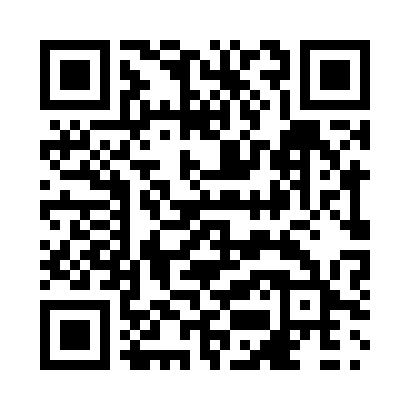 Prayer times for Mount Hope, Ontario, CanadaMon 1 Jul 2024 - Wed 31 Jul 2024High Latitude Method: Angle Based RulePrayer Calculation Method: Islamic Society of North AmericaAsar Calculation Method: HanafiPrayer times provided by https://www.salahtimes.comDateDayFajrSunriseDhuhrAsrMaghribIsha1Mon3:575:441:246:429:0310:502Tue3:585:451:246:429:0310:503Wed3:595:451:246:429:0310:494Thu3:595:461:246:429:0210:495Fri4:005:471:246:429:0210:486Sat4:015:471:256:429:0210:477Sun4:025:481:256:429:0110:478Mon4:035:491:256:419:0110:469Tue4:055:491:256:419:0010:4510Wed4:065:501:256:419:0010:4411Thu4:075:511:256:418:5910:4312Fri4:085:521:256:418:5910:4213Sat4:095:531:266:408:5810:4114Sun4:115:531:266:408:5810:4015Mon4:125:541:266:408:5710:3916Tue4:135:551:266:398:5610:3817Wed4:145:561:266:398:5510:3718Thu4:165:571:266:398:5510:3519Fri4:175:581:266:388:5410:3420Sat4:195:591:266:388:5310:3321Sun4:206:001:266:378:5210:3122Mon4:216:011:266:378:5110:3023Tue4:236:021:266:368:5010:2924Wed4:246:031:266:368:4910:2725Thu4:266:041:266:358:4810:2626Fri4:276:051:266:358:4710:2427Sat4:296:061:266:348:4610:2328Sun4:306:071:266:338:4510:2129Mon4:326:081:266:338:4410:2030Tue4:336:091:266:328:4310:1831Wed4:356:101:266:318:4210:16